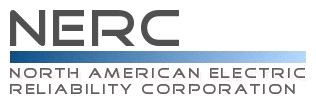 Compliance Reliability Standard Audit WorksheetMOD-030-3 — Flowgate MethodologyRegistered Entity:  (Must be completed by the Compliance Enforcement Authority)NCR Number:  (Must be completed by the Compliance Enforcement Authority)Applicable Function(s): Each TOP that uses the Flowgate Methodology to support the calculation of Available Flowgate Capabilities (AFCs) on Flowgates.Each TSP that uses the Flowgate Methodology to calculate AFCs Flowgate.Auditors:Disclaimer	NERC developed this Reliability Standard Audit Worksheet (RSAW) language in order to facilitate NERC’s and the Regional Entities’ assessment of a registered entity’s compliance with this Reliability Standard.  The NERC RSAW language is written to specific versions of each NERC Reliability Standard.  Entities using this RSAW should choose the version of the RSAW applicable to the Reliability Standard being assessed.  While the information included in this RSAW provides some of the methodology that NERC has elected to use to assess compliance with the requirements of the Reliability Standard, this document should not be treated as a substitute for the Reliability Standard or viewed as additional Reliability Standard requirements.  In all cases, the Regional Entity should rely on the language contained in the Reliability Standard itself, and not on the language contained in this RSAW, to determine compliance with the Reliability Standard.  NERC’s Reliability Standards can be found on NERC’s website at http://www.nerc.com/page.php?cid=2|20.   Additionally, NERC Reliability Standards are updated frequently, and this RSAW may not necessarily be updated with the same frequency.  Therefore, it is imperative that entities treat this RSAW as a reference document only, and not as a substitute or replacement for the Reliability Standard.  It is the responsibility of the registered entity to verify its compliance with the latest approved version of the Reliability Standards, by the applicable governmental authority, relevant to its registration status.The NERC RSAW language contained within this document provides a non-exclusive list, for informational purposes only, of examples of the types of evidence a registered entity may produce or may be asked to produce to demonstrate compliance with the Reliability Standard.  A registered entity’s adherence to the examples contained within this RSAW does not necessarily constitute compliance with the applicable Reliability Standard, and NERC and the Regional Entity using this RSAW reserves the right to request additional evidence from the registered entity that is not included in this RSAW.  Additionally, this RSAW includes excerpts from FERC Orders and other regulatory references.  The FERC Order cites are provided for ease of reference only, and this document does not necessarily include all applicable Order provisions.  In the event of a discrepancy between FERC Orders, and the language included in this document, FERC Orders shall prevail.    Subject Matter ExpertsIdentify your company’s subject matter expert(s) responsible for this Reliability Standard.  Include the person's title, organization, and the requirement(s) for which they are responsible.  Include additional sheets if necessary.  Response: (Registered Entity Response Required)Reliability Standard Language	MOD-030-3 — Flowgate MethodologyPurpose: To increase consistency and reliability in the development and documentation of transfer capability calculations for short-term use performed by entities using the Flowgate Methodology to support analysis and system operations.Applicability: Each TOP that uses the Flowgate Methodology to support the calculation of Available Flowgate Capabilities (AFCs) on Flowgates.Each TSP that uses the Flowgate Methodology to calculate AFCs Flowgates.NERC BOT Approval Date: 2/10/2009FERC Approval Date: 11/24/2009Reliability Standard Enforcement Date in the United States: 4/01/2011Questions: As a TOP, do you use the Flowgate Methodology to support the calculation of AFCs on Flowgates? As a TSP, do you use the Flowgate Methodology to calculate AFCs Flowgates? (Registered Entity Response Required)Requirements:The Transmission Service Provider shall include in its “Available Transfer Capability Implementation Document” (ATCID):  [Violation Risk Factor: To Be Determined] [Time Horizon: Operations Planning] The criteria used by the Transmission Operator to identify sets of Transmission Facilities as Flowgates that are to be considered in Available Flowgate Capability () calculations.  The following information on how source and sink for transmission service is accounted for in  calculations including:Define if the source used for  calculations is obtained from the source field or the Point of Receipt (POR) field of the transmission reservation. Define if the sink used for  calculations is obtained from the sink field or the Point of Delivery (POD) field of the transmission reservation.The source/sink or POR/POD identification and mapping to the model. If the Transmission Service Provider’s  calculation process involves a grouping of generators, the ATCID must identify how these generators participate in the group.  Describe, in narrative form, how you meet compliance with this requirement: (Registered Entity Response Required)R1 Supporting Evidence and DocumentationResponse: (Registered Entity Response Required)This section must be completed by the Compliance Enforcement Authority.Compliance Assessment Approach Specific to MOD-030-3 R1         ___ Verify the TSP included the following in its ATCID:                    ___ The criteria used by the TOP to identify sets of Transmission Facilities as Flowgates that 	                           are to be considered in AFC calculations.                    ___ Information identifying how source and sink for transmission service is accounted for in 	                           AFC calculations including:                    		___ If the source used for AFC calculation is obtained from the:                    	        	___ Source field of the transmission reservation                   	      	 		Or                    	       	___ POR field of the transmission reservation                    		___ If the sink used for AFC calculation is obtained from the:                    	       	___ Sink field of the transmission reservation                   		 		Or                    	       	___ POD field of the transmission reservation                    		___ The source/sink or POR/POD identification and mapping to the model	___ Does the TSP’s AFC calculation process involve a grouping of generation?	If yes		___ Verify the ATCID identifies how the generators participate in the group.Detailed notes:The Transmission Operator shall perform the following: [Violation Risk Factor: To Be Determined] [Time Horizon: Operations Planning]Include Flowgates used in the  process based, at a minimum, on the following criteria: Results of a first Contingency transfer analysis for ATC Paths internal to a Transmission Operator’s system up to the path capability such that at a minimum the first three limiting Elements and their worst associated Contingency combinations with an OTDF of at least 5% and within the Transmission Operator’s system are included as Flowgates.Use first Contingency criteria consistent with those first Contingency criteria used in planning of operations for the applicable time periods, including use of Remedial Action Schemes.Only the most limiting element in a series configuration needs to be included as a Flowgate. If any limiting element is kept within its limit for its associated worst Contingency by operating within the limits of another Flowgate, then no new Flowgate needs to be established for such limiting elements or Contingencies.Results of a first Contingency transfer analysis from all adjacent Balancing Authority source and sink (as defined in the ATCID) combinations up to the path capability such that at a minimum the first three limiting Elements and their worst associated Contingency combinations with an Outage Transfer Distribution Factor (OTDF) of at least 5% and within the Transmission Operator’s system are included as Flowgates unless the interface between such adjacent Balancing Authorities is accounted for using another ATC methodology.Use first Contingency criteria consistent with those first Contingency criteria used in planning of operations for the applicable time periods, including use of Remedial Action Schemes.Only the most limiting element in a series configuration needs to be included as a Flowgate.If any limiting element is kept within its limit for its associated worst Contingency by operating within the limits of another Flowgate, then no new Flowgate needs to be established for such limiting elements or Contingencies.Any limiting Element/Contingency combination at least within its Reliability Coordinator’s Area that has been subjected to an Interconnection-wide congestion management procedure within the last 12 months, unless the limiting Element/Contingency combination is accounted for using another ATC methodology or was created to address temporary operating conditions.  Any limiting Element/Contingency combination within the Transmission model that has been requested to be included by any other Transmission Service Provider using the Flowgate Methodology or Area Interchange Methodology, where:The coordination of the limiting Element/Contingency combination is not already addressed through a different methodology, and Any generator within the Transmission Service Provider’s area has at least a 5% Power Transfer Distribution Factor (PTDF) or Outage Transfer Distribution Factor (OTDF) impact on the Flowgate when delivered to the aggregate load of its own area, orA transfer from any Balancing Area within the Transmission Service Provider’s area to a Balancing Area adjacent has at least a 5% PTDF or OTDF impact on the Flowgate. The Transmission Operator may utilize distribution factors less than 5% if desired.The limiting Element/Contingency combination is included in the requesting Transmission Service Provider’s methodology.At a minimum, establish a list of Flowgates by creating, modifying, or deleting Flowgate definitions at least once per calendar year. At a minimum, establish a list of Flowgates by creating, modifying, or deleting Flowgates that have been requested as part of R2.1.4 within thirty calendar days from the request.Establish the TFC of each of the defined Flowgates as equal to: For thermal limits, the System Operating Limit () of the Flowgate. For voltage or stability limits, the flow that will respect the  of the Flowgate.At a minimum, establish the TFC once per calendar year. If notified of a change in the Rating by the Transmission Owner that would affect the TFC of a flowgate used in the  process, the TFC should be updated within seven calendar days of the notification.Provide the Transmission Service Provider with the TFCs within seven calendar days of their establishment.  Describe, in narrative form, how you meet compliance with this requirement: (Registered Entity Response Required)R2 Supporting Evidence and DocumentationResponse: (Registered Entity Response Required)This section must be completed by the Compliance Enforcement Authority.Compliance Assessment Approach Specific to MOD-030-3 R2           ___ Verify the TOP performed the following:                    ___ Inclusion of Flowgates used in the AFC process based, at a minimum, on the following 	                    criteria:___ Flowgates are included as results of first Contingency transfer analysis for ATC Paths 	internal to a 	TOP’s system up to the path capability includes at a 	minimum:___ The first three limiting Elements___ Their worst associated Contingency combinations with an OTDF of at least 5%___ The TOP used first Contingency criteria consistent with those first Contingency criteria used in planning of operations        ___ Including RAS___ The TOP used only the most limiting elements in a series configurationNote: If any limiting element is kept within its limit for its associated worst Contingency by operating within the limits of another Flowgate, then no new Flowgate needs to be established for such limiting elements or Contingencies.___ Flowgates are included as results of first Contingency transfer analysis from all adjacent BA source and sink combinations up to the path capability includes at a 	minimum:___ The first three limiting Elements___ Their worst associated Contingency combinations with an OTDF of at least 5%___ The TOP used first Contingency criteria consistent with those first Contingency criteria used in planning of operations        ___ Including RAS___ The TOP used only the most limiting elements in a series configurationNote: If any limiting element is kept within its limit for its associated worst Contingency by operating within the limits of another Flowgate, then no new Flowgate needs to be established for such limiting elements or Contingencies.___ Any limiting Element/Contingency combination at least within its RC’s 	Area that has been         subjected to an Interconnection-wide congestion management procedure within the last 12 months,  unless:                     ___ The limiting Element/Contingency combination is accounted for using another ATC 	methodology                    (or)                     ___ Was created to address temporary operating conditions.                 ___ Any limiting Element/Contingency combination within the Transmission model that has been 	                      requested to be included by any other Transmission Service Provider using the Flowgate                      Methodology or 	Area Interchange Methodology, where:                     ___ The coordination of the limiting Element/Contingency combination is not already 	                    addressed through a different methodology, and:                            ___ Any generator within the TSP’s area has at least a 5% PTDF or	 OTDF impact on the                            Flowgate when delivered to the aggregate load of its own area,  	                          or                            ___ A transfer from any BA within the TSP’s area to a BA adjacent has at least a 5%                             PTDF or OTDF impact on the Flowgate.                            ___ The TOP may utilize distribution factors less than 5% if desired.                     ___ The limiting Element/Contingency combination is included in the requesting TSP’s                      methodology.               ___ Established a list of Flowgates by creating, modifying or deleting Flowgate definitions at least                       once per calendar year at a minimum.               ___ Established a list of Flowgates by creating, modifying, or deleting Flowgates that have been                       requested as a part of R2.1.4 within thirty calendar days from the request at a minimum.               ___ Established the TFC of each of the defined Flowgates as equal to:              		 ___ The SOL for thermal limits of the Flowgate              		 ___ The flow that will respect the SOLs for voltage or stability limits of the Flowgate               ___ Established the TFC at a minimum once per calendar year unless:               		 ___ The TFC was updated within seven calendar days of the notification of a change in the                       Rating by the TO that would affect the TFC of a Flowgate                ___ The TSP was provided with TFCs within seven calendar days of their establishment.Detailed notes:The Transmission Operator shall make available to the Transmission Service Provider a Transmission model to determine Available Flowgate Capability () that meets the following criteria:  [Violation Risk Factor: To Be Determined] [Time Horizon: Operations Planning]Contains generation Facility Ratings, such as generation maximum and minimum output levels, specified by the Generator Owners of the Facilities within the model.Updated at least once per day for  calculations for intra-day, next day, and days two through 30.Updated at least once per month for  calculations for months two through 13.Contains modeling data and system topology for the Facilities within its Reliability Coordinator’s Area. Equivalent representation of radial lines and Facilities161kV or below is allowed.Contains modeling data and system topology (or equivalent representation) for immediately adjacent and beyond Reliability Coordination Areas.Describe, in narrative form, how you meet compliance with this requirement: (Registered Entity Response Required)R3 Supporting Evidence and DocumentationResponse: (Registered Entity Response Required)This section must be completed by the Compliance Enforcement Authority.Compliance Assessment Approach Specific to MOD-030-3 R3             ___ Verify the TOP made available to the TSP a Transmission model to determine AFC that meets                     the following criteria:                     ___ Generation Facility Ratings                     ___ Updated once per day for AFC calculations for intra-day, next day and days two through                                        30                     ___ Updated at least once per month for AFC calculations for months two through 13                     ___ Contains modeling data and system topology for the Facilities within its RC area.                     ___ Contains modeling data and system topology for immediately adjacent and beyond RC                     areas.Detailed notes:When calculating AFCs, the Transmission Service Provider shall represent the impact of Transmission Service as follows: [Violation Risk Factor: To Be Determined] [Time Horizon: Operations Planning]If the source, as specified in the ATCID, has been identified in the reservation and it is discretely modeled in the Transmission Service Provider’s Transmission model, use the discretely modeled point as the source.If the source, as specified in the ATCID, has been identified in the reservation and the point can be mapped to an “equivalence” or “aggregate” representation in the Transmission Service Provider’s Transmission model, use the modeled equivalence or aggregate as the source.If the source, as specified in the ATCID, has been identified in the reservation and the point cannot be mapped to a discretely modeled point or an “equivalence” representation in the Transmission Service Provider’s Transmission model, use the immediately adjacent Balancing Authority associated with the Transmission Service Provider from which the power is to be received as the source.If the source, as specified in the ATCID, has not been identified in the reservation use the immediately adjacent Balancing Authority associated with the Transmission Service Provider from which the power is to be received as the source.If the sink, as specified in the ATCID, has been identified in the reservation and it is discretely modeled in the Transmission Service Provider’s Transmission model, use the discretely modeled point as the sink.If the sink, as specified in the ATCID, has been identified in the reservation and the point can be mapped to an “equivalence” or “aggregate” representation in the Transmission Service Provider’s Transmission model, use the modeled equivalence or aggregate as the sink.If the sink, as specified in the ATCID, has been identified in the reservation and the point cannot be mapped to a discretely modeled point or an “equivalence” representation in the Transmission Service Provider’s Transmission model, use the immediately adjacent Balancing Authority associated with the Transmission Service Provider receiving the power as the sink.If the sink, as specified in the ATCID, has not been identified in the reservation use the immediately adjacent Balancing Authority associated with the Transmission Service Provider receiving the power as the sink.Describe, in narrative form, how you meet compliance with this requirement: (Registered Entity Response Required)R4 Supporting Evidence and DocumentationResponse: (Registered Entity Response Required)This section must be completed by the Compliance Enforcement Authority.Compliance Assessment Approach Specific to MOD-030-3 R4___ The TSP represented the impact of Transmission Service when calculating AFCs as follows:            		___ Used the discretely modeled point as the source if identified in the reservation and is                     discreetly modeled in the TSPs Transmission model            		___ Used the “equivalence” or “aggregate” representation modeled point as the source, if                    identified in the reservation and the point can be mapped in the TSPs Transmission model            		___ Used the immediately adjacent BA associated to the TSP from which the power is to be                    received as the source if the source has been identified in the reservation and cannot be mapped                    to a discretely modeled point or an “equivalence” representation in the TSPs Transmission                    model.            		___ Used the immediately adjacent BA associated to the TSP from which the power is to be                    received as the source, if the source has not been identified in the reservation 	___ Used the discretely modeled point as the sink if identified in the reservation and is      		            discreetly modeled in the TSPs Transmission model            		___ Used the “equivalence” or “aggregate” representation modeled point as the sink if identified                     in the reservation and the point can be mapped in the TSPs Transmission model            		___ Used the immediately adjacent BA associated to the TSP from which the power is to be                    received as the sink, if the sink has been identified in the reservation and cannot be mapped                    to a discretely modeled point or an “equivalence” representation in the TSPs Transmission                    model.            		___ Used the immediately adjacent BA associated to the TSP from which the power is to be                   received as the sink, if the sink has not been identified in the reservation Detailed notes:When calculating AFCs, the Transmission Service Provider shall: [Violation Risk Factor: To Be Determined] [Time Horizon: Operations Planning]Use the models provided by the Transmission Operator.Include in the transmission model expected generation and Transmission outages, additions, and retirements within the scope of the model as specified in the ATCID and in effect during the applicable period of the  calculation for the Transmission Service Provider’s area, all adjacent Transmission Service Providers, and any Transmission Service Providers with which coordination agreements have been executed.  For external Flowgates, identified in R2.1.4, use the  provided by the Transmission Service Provider that calculates  for that Flowgate. Describe, in narrative form, how you meet compliance with this requirement: (Registered Entity Response Required)R5 Supporting Evidence and DocumentationResponse: (Registered Entity Response Required)This section must be completed by the Compliance Enforcement Authority.Compliance Assessment Approach Specific to MOD-030-3 R5___ Verify when the TSP calculated AFCs:            	___ The TSP utilized the models provided by the TOP            	___ The TSP included within the scope of the model as specified in the ATCID and in effect 		during the applicable period for the AFC calculation for the TSPs area, all adjacent 			Transmission Service Providers, and any Transmission Service Providers with which 		coordination agreements have been executed the following : 			___ Expected Generation			___ Transmission outages			___ Additions			___ Retirements            	___ Used the  provided by the TSP that calculates  for that 		Flowgate for external                     Flowgates, identified in R2.1.4Detailed notes:When calculating the impact of  for firm commitments (ETCFi) for all time periods for a Flowgate, the Transmission Service Provider shall sum the following:  [Violation Risk Factor: To Be Determined] [Time Horizon: Operations Planning]The impact of firm Network Integration Transmission Service, including the impacts of generation to load, in the model referenced in R5.2 for the Transmission Service Provider’s area, based on: Load forecast for the time period being calculated, including Native Load and Network Service load Unit commitment and Dispatch Order, to include all designated network resources and other resources that are committed or have the legal obligation to run as specified in the Transmission Service Provider's ATCID.The impact of any firm Network Integration Transmission Service, including the impacts of generation to load in the model referenced in R5.2 and has a distribution factor equal to or greater than the percentage used to curtail in the Interconnection-wide congestion management procedure used by the Transmission Service Provider, for all adjacent Transmission Service Providers and any other Transmission Service Providers with which coordination agreements have been executed based on:Load forecast for the time period being calculated, including Native Load and Network Service load Unit commitment and Dispatch Order, to include all designated network resources and other resources that are committed or have the legal obligation to run as specified in the Transmission Service Provider's ATCID.The impact of all confirmed firm Point-to-Point Transmission Service expected to be scheduled, including roll-over rights for Firm Transmission Service contracts, for the Transmission Service Provider’s area.The impact of any confirmed firm Point-to-Point Transmission Service expected to be scheduled, filtered to reduce or eliminate duplicate impacts from transactions using Transmission service from multiple Transmission Service Providers, including roll-over rights for Firm Transmission Service contracts having a distribution factor equal to or greater than the percentage used to curtail in the Interconnection-wide congestion management procedure used by the Transmission Service Provider, for all adjacent Transmission Service Providers and any other Transmission Service Providers with which coordination agreements have been executed. The impact of any Grandfathered firm obligations expected to be scheduled or expected to flow for the Transmission Service Provider’s area. The impact of any Grandfathered firm obligations expected to be scheduled or expected to flow that have a distribution factor equal to or greater than the percentage used to curtail in the Interconnection-wide congestion management procedure used by the Transmission Service Provider, for all adjacent Transmission Service Providers and any other Transmission Service Providers with which coordination agreements have been executed.  The impact of other firm services determined by the Transmission Service Provider.Describe, in narrative form, how you meet compliance with this requirement: (Registered Entity Response Required)R6 Supporting Evidence and DocumentationResponse: (Registered Entity Response Required)This section must be completed by the Compliance Enforcement Authority.Compliance Assessment Approach Specific to MOD-030-3 R6___ Verify when calculating the impact of ETC for firm commitments for all time periods for a Flowgate, the TSP summed the following:           			 ___ The impact of Firm Network Integration Transmission Service, including:           				 ___ Impact of generation to load based on:           				 ___ Load Forecast for the time period being calculated, including Native Load and 		Network Service load.           						 ___ Unit commitment and dispatch order, includes all designated network resources 			and other resources that are committed or have legal obligations to run as specified in 		the TSP’s ATCID		 ___ The impact of firm Network Integration Transmission Service, including:           				 ___ Impact of generation to load and has a distribution factor equal to or greater than the 		percentage used to curtail in the Interconnection wide congestion management procedure 		used by the TSP for all adjacent TSPs and any other TSPs which coordination agreements 		have been executed based on:           				 ___ Load forecast for the time period being calculated, including Native Load and 		Network Service load.           						 ___ Unit commitment and Dispatch Order, includes all designated network resources 			and other resources that are committed or have legal obligations to run as specified in 		the TSP’s ATCID					 	           			 ___ The impact of all confirmed firm Point-to-Point Transmission Service expected to be             scheduled, including roll-over rights for Firm Transmission Service contracts, for the TSP’s area	           			 ___ The impact of any confirmed Point-to-Point Transmission Service expected to be scheduled:           				         ___ Filtered to reduce or eliminate duplicate impacts from transactions using Transmission                     service from multiple TSPs           				 ___ Including roll-over rights for Firm Transmission Service contracts having a distribution                     factor equal to or greater than the percentage used to curtail in the Interconnection-wide                     congestion management procedure used by the TSP           				          ___ For all adjacent TSPs and any other TSPs with which coordination agreements have been                      executed	           			 ___ The impact of any Grandfathered firm obligations expected to be scheduled or expected to flow             for the TSP’s area            ___ The impact of any Grandfathered firm obligations expected to be scheduled or expected to flow             that have a distribution factor equal to or greater than the percentage used to curtail in the             Interconnection-wide congestion management procedure used by the TSP for all adjacent TSPs and             any other TSPs with which coordination agreements have been executed            ___ The impact of other firm services determined by the TSP.Detailed notes:When calculating the impact of  for non-firm commitments (ETCNFi) for all time periods for a Flowgate the Transmission Service Provider shall sum: [Violation Risk Factor: To Be Determined] [Time Horizon: Operations Planning]The impact of all confirmed non-firm Point-to-Point Transmission Service expected to be scheduled for the Transmission Service Provider’s area. The impact of any confirmed non-firm Point-to-Point Transmission Service expected to be scheduled, filtered to reduce or eliminate duplicate impacts from transactions using Transmission service from multiple Transmission Service Providers, that have a distribution factor equal to or greater than the percentage used to curtail in the Interconnection-wide congestion management procedure used by the Transmission Service Provider, for all adjacent Transmission Service Providers and any other Transmission Service Providers with which coordination agreements have been executed.  The impact of any Grandfathered non-firm obligations expected to be scheduled or expected to flow for the Transmission Service Provider’s area.The impact of any Grandfathered non-firm obligations expected to be scheduled or expected to flow that have a distribution factor equal to or greater than the percentage used to curtail in the Interconnection-wide congestion management procedure used by the Transmission Service Provider, for all adjacent Transmission Service Providers and any other Transmission Service Providers with which coordination agreements have been executed. The impact of non-firm Network Integration Transmission Service serving Load within the Transmission Service Provider’s area (i.e., secondary service), to include load growth, and losses not otherwise included in Transmission Reliability Margin or Capacity Benefit Margin.The impact of any non-firm Network Integration Transmission Service (secondary service) with a distribution factor equal to or greater than the percentage used to curtail in the Interconnection-wide congestion management procedure used by the Transmission Service Provider, filtered to reduce or eliminate duplicate impacts from transactions using Transmission service from multiple Transmission Service Providers, for all adjacent Transmission Service Providers and any other Transmission Service Providers with which coordination agreements have been executed.The impact of other non-firm services determined by the Transmission Service Provider.Describe, in narrative form, how you meet compliance with this requirement: (Registered Entity Response Required)R7 Supporting Evidence and DocumentationResponse: (Registered Entity Response Required)This section must be completed by the Compliance Enforcement Authority.Compliance Assessment Approach Specific to MOD-030-3 R7___ Verify when calculating the impact of ETC for non-firm commitments for a Flowgate the TSP summed:           	 ___ The impact of all confirmed non-firm Point-to-Point Transmission Service expected to be                     scheduled for the TSP’s area.           	 ___ The impact of any confirmed non-firm Point-to-Point Transmission Service expected to be                     scheduled , filtered to reduce or eliminate duplicate impacts from transactions using 	Transmission service from multiple TSPs, that have a distribution 	factor equal to or greater than                     the percentage used to curtail in the Interconnection-wide 	congestion management procedure                     used by the TSP, for all adjacent 	TSPs  and any other TSPs 	with which coordination                     agreements have been executed.                    	         ___ The impact of any Grandfathered non-firm obligations expected to be scheduled or                     expected to flow for the TSP’s provider’s area                   	 ___ The impact of any Grandfathered non-firm obligations expected to be scheduled or                    expected to Flow that have a distribution factor equal to or greater than the percentage used to curtail in the Interconnection-wide congestion management procedure used by the TSP, for all adjacent TSPs and any other TSPs with which coordination agreements have been executed           	 ___ The impact of non-firm Network Integration Transmission Service serving Load within the                     TSP’s area (i.e., secondary service), to include load growth, and losses not otherwise included                    in TRM or CBM           	 ___ The impact of non-firm Network Integration Transmission Service serving (secondary service) with a distribution factor equal to or greater than the percentage used to curtail in the            Interconnection-wide congestion management procedure used by the TSP, filtered to reduce or eliminate duplicate impacts from transactions using Transmission service from multiple TSPs, for all adjacent TSPs and any other TSPs with which coordination agreements have been executed           	 ___ The impact of other non-firm services determined by the TSPDetailed notes:When calculating firm  for a Flowgate for a specified period, the Transmission Service Provider shall use the following algorithm (subject to allocation processes described in the ATCID): [Violation Risk Factor: To Be Determined] [Time Horizon: Operations Planning]AFCF = TFC – ETCFi – CBMi – TRMi + PostbacksFi + counterflowsFiWhere:AFCF is the firm Available Flowgate Capability for the Flowgate for that period.TFC is the Total Flowgate Capability of the Flowgate.ETCFi is the sum of the impacts of existing firm Transmission commitments for the Flowgate during that period.CBMi is the impact of the Capacity Benefit Margin on the Flowgate during that period.TRMi is the impact of the Transmission Reliability Margin on the Flowgate during that period. PostbacksFi are changes to firm  due to a change in the use of Transmission Service for that period, as defined in Business Practices.counterflowsFi are adjustments to firm  as determined by the Transmission Service Provider and specified in their ATCID. Describe, in narrative form, how you meet compliance with this requirement: (Registered Entity Response Required)R8 Supporting Evidence and DocumentationResponse: (Registered Entity Response Required)This section must be completed by the Compliance Enforcement Authority.Compliance Assessment Approach Specific to MOD-030-3 R8___ Verify the TSP used the following algorithm when calculating firm  for a Flowgate for a specified period:           AFCF = TFC – ETCFi – CBMi– TRMi + PostbacksFi + counterflowsFiDetailed notes:When calculating non-firm AFC for a Flowgate for a specified period, the Transmission Service Provider shall use the following algorithm (subject to allocation processes described in the ATCID): [Violation Risk Factor: To Be Determined] [Time Horizon: Operations Planning]AFCNF = TFC – ETCFi – ETCNFi – CBMSi – TRMUi + PostbacksNFi + counterflowsWhere:AFCNF is the non-firm Available Flowgate Capability for the Flowgate for that period.TFC is the Total Flowgate Capability of the Flowgate.ETCFi is the sum of the impacts of existing firm Transmission commitments for the Flowgate during that period.ETCNFi is the sum of the impacts of existing non-firm Transmission commitments for the Flowgate during that period.CBMSi is the impact of any schedules during that period using Capacity Benefit Margin.TRMUi is the impact on the Flowgate of the Transmission Reliability Margin that has not been released (unreleased) for sale as non-firm capacity by the Transmission Service Provider during that period. PostbacksNF are changes to non-firm Available Flowgate Capability due to a change in the use of Transmission Service for that period, as defined in Business Practices.counterflowsNF are adjustments to non-firm  as determined by the Transmission Service Provider and specified in their ATCID.Describe, in narrative form, how you meet compliance with this requirement: (Registered Entity Response Required)R9 Supporting Evidence and DocumentationResponse: (Registered Entity Response Required)This section must be completed by the Compliance Enforcement Authority.Compliance Assessment Approach Specific to MOD-030-3 R9___ Verify the TSP used the following algorithm when calculating non-firm  for a Flowgate for a specified period:            	 AFCNF = TFC – ETCFi – ETCNFi – CBMSi – TRMUi + PostbacksNFi + counterflowsDetailed notes: Each Transmission Service Provider shall recalculate , utilizing the updated models described in R3.2, R3.3, and R5, at a minimum on the following frequency, unless none of the calculated values identified in the AFC equation have changed:  [Violation Risk Factor: To Be Determined] [Time Horizon: Operations Planning]For hourly , once per hour. Transmission Service Providers are allowed up to 175 hours per calendar year during which calculations are not required to be performed, despite a change in a calculated value identified in the AFC equation.For daily , once per day.For monthly , once per week.Describe, in narrative form, how you meet compliance with this requirement: (Registered Entity Response Required)R10 Supporting Evidence and DocumentationResponse: (Registered Entity Response Required)This section must be completed by the Compliance Enforcement Authority.Compliance Assessment Approach Specific to MOD-030-3 R10___ Unless none of the calculated values identified in the AFC have changed, verify the TSP recalculated the AFC utilizing the updated models described in R3.2, R3.3 and R5 at a minimum:           				                ___Hourly, once per hour								                    ___Daily, once per day                           ___Monthly, once per week			         Detailed notes:When converting Flowgate AFCs to ATCs for ATC Paths, the Transmission Service Provider shall convert those values based on the following algorithm: [Violation Risk Factor: To Be Determined] [Time Horizon: Operations Planning]ATC = min(P)P ={PATC1, PATC2,…PATCn} PATCn = Where:  ATC is the Available Transfer Capability.P is the set of partial Available Transfer Capabilities for all “impacted” Flowgates honored by the Transmission Service Provider; a Flowgate is considered “impacted” by a path if the Distribution Factor for that path is greater than the percentage used to curtail in the Interconnection-wide congestion management procedure used by the Transmission Service Provider on an OTDF Flowgate or PTDF Flowgate.PATCn is the partial Available Transfer Capability for a path relative to a Flowgate n.AFCn  is the Available Flowgate Capability of a Flowgate n. DFnp is the distribution factor for Flowgate n relative to path p.Describe, in narrative form, how you meet compliance with this requirement: (Registered Entity Response Required)R11 Supporting Evidence and DocumentationResponse: (Registered Entity Response Required)This section must be completed by the Compliance Enforcement Authority.Compliance Assessment Approach Specific to MOD-030-3 R11___ Verify the TSP converted the Flowgate AFCs to ATC for ATC paths based upon the following algorithm: ATC = min(P)P ={PATC1, PATC2,…PATCn} PATCn = Detailed notes:Supplemental InformationOther - The list of questions above is not all inclusive of evidence required to show compliance with the Reliability Standard. Provide additional information here, as necessary that demonstrates compliance with this Reliability Standard.		Entity Response: (Registered Entity Response)Compliance Findings Summary (to be filled out by auditor)Excerpts from FERC Orders -- For Reference Purposes OnlyUpdated Through August 2010MOD-030-3Revisions to Emergency Operations Reliability Standards; Revisions to Undervoltage Load Shedding Reliability Standards; Revisions to the Definition of “Remedial Action Scheme” and Related Reliability Standards, Order No. 818, 153 FERC ¶ 61,228 (2015). P 1. “Pursuant to section 215 of the Federal Power Act (FPA),  the Commission approves Reliability Standards and definitions of terms submitted in three related petitions by the North American Electric Reliability Corporation (NERC), the Commission-approved Electric Reliability Organization (ERO).”23. “On February 3, 2015, NERC filed a petition seeking approval of a revised definition of Remedial Action Scheme in the NERC Glossary, as well as modified Reliability Standards that incorporate the new Remedial Action Scheme definition and eliminate use of the term Special Protection System, and the associated implementation plan.31”“31 NERC RAS Petition at 1-2. NERC requested approval of the following Reliability Standards to incorporate the proposed definition of Remedial Action Scheme and eliminate use of the term Special Protection System: EOP-004-3, PRC-005-3(ii), PRC-023-4, FAC-010-3, TPL-001-0.1(i), FAC-011-3, TPL-002-0(i)b, MOD-030-3, TPL-003-0(i)b, MOD-029-2a, PRC-015-1, TPL-004-0(i)a, PRC-004-WECC-2, PRC-016-1, PRC-001-1.1(i), PRC-005-2(ii), PRC-017-1. NERC did not propose any changes to the Violation Risk Factors or Violation Severity Levels for the modified standards.”Order 729-A, 131 FERC ¶ 61,109 (2010)P 23.			 			 “The Commission agrees that it could be difficult in some instances to enforce a requirement that hinges upon such phrases as “material changes” and “whenever practical.” Nevertheless, we believe that such modifications would be useful to ensure timely updates of available transfer or flowgate capability values. If the ERO is unable to modify the requirements of MOD-001-1 and MOD-030-2 to incorporate such language in a manner that sets clear criteria or measures of whether an entity is in compliance with the relevant Reliability Standard or cannot otherwise identify specific changes in system conditions that require an update, the ERO must, at a minimum, include this language in its measures of compliance associated with those Reliability Standards.” Mandatory Reliability Standards for the Calculation of Available Transfer Capability, Capacity Benefit Margins, Transmission Reliability Margins, Total Transfer Capability, and Existing Transmission Commitments and Mandatory Reliability Standards for the Bulk-Power System, Order No. 729, 129 FERC ¶ 61,155 (2009), order on reh’g, Order No. 729-A, 131 FERC ¶ 61,109 (2010), order on reh’g and reconsideration, Order No. 729-B, 132 FERC ¶ 61,027 (2010). P 179.  “We agree that, in order to be useful, hourly, daily and monthly available transfer capability and available flowgate capability values must be calculated and posted in advance of the relevant time period. Requirement R8 of MOD-001-1 and Requirement R10 of MOD-030-2 require that such posting will occur far enough in advance to meet this need. With respect to Entegra’s request regarding more frequent updates for constrained facilities, we direct the ERO to consider this suggestion through its Reliability Standards development process. Further, we agree with Cottonwood regarding unscheduled or unanticipated events. Therefore, pursuant to section 215(d)(5) of the FPA and section 39.5(f) of our regulations, we direct the ERO to develop modifications to MOD-001-1 and MOD-030-2 to clarify that material changes in system conditions will trigger an update whenever practical. Finally, we clarify that these Reliability Standards shall not be used as a “safe harbor” to avoid other, more stringent reporting or update requirements.”P 250. “The Commission finds that, under sub-requirements R2.4 and R2.5, transmission operators are not required to update system operating limits of each flowgate when establishing the annual total flowgate capability. However, as per sub-requirement R2.5.1, the transmission operator should update the total flowgate capability within seven calendars days of the notification if it is notified of a change in the rating by the transmission owner that would affect the total flowgate capability of a flowgate used in the available flowgate capability process.”P 253. “The Commission finds that sub-requirements R3.2 and R3.3 set the frequency by which the transmission model used in the available flowgate capability calculations needs to be updated. Transmission operators are not required to update the transmission model more frequently than prescribed in these sub-requirements. Under requirement R10, transmission service providers must use the transmission models provided by transmission operators to recalculate available flowgate capability on a more frequent basis, i.e., hourly, once per hour; daily, once per day; and, monthly, once per week. A transmission service provider’s obligations under Requirement R10 should not require transmission operators to update transmission models any more frequently than required in sub-requirements R3.2 and R3.3.”P 259. “Under Requirements R6 and R7 of MOD-030-2, a transmission provider must sum the impact of certain defined transmission commitments as well as other firm and nonfarm services determined by the TSP. Relevant impact is undefined as are “other” firm and non-firm services. Thus, there is potential for a transmission service provider to overstate or understate existing transmission commitments. However, this concern is mitigated by fact that, under MOD-001-1 Requirement R2, transmission service providers must recalculate available transfer capability or available flowgate capability (which include existing transmission commitments) for specific time periods. Entities are also required to make their assumptions available. In addition, in measures M13 and M14 of MOD-030-2, NERC states that a recalculated existing transmission commitment value that is within 15 percent or 15 MW, whichever is greater, of the originally calculated values, is evidence that the transmission service provider used the requirements defined in R6 and R7. We therefore decline to direct the modifications proposed.”P 269.  “As noted above, the Commission approves the proposal to make these Reliability Standards effective on the first day of the first calendar quarter that is twelve months beyond the date that the Reliability Standards are approved by all applicable regulatory authorities. Although MOD-030-2 defines its effective date with reference to the effective date of MOD-030-1, the Commission finds that this direction is sufficiently clear in the context of the current proceeding. To the extent necessary, we clarify MOD-030-2 shall become effective on the first day of the first calendar quarter that is twelve months beyond the date that the Reliability Standards are approved by all applicable regulatory authorities. The Commission also directs the ERO to make explicit such detail in any future version of this or any other Reliability Standard.”Revision HistorySME NameTitleOrganizationRequirement	   Provide the following:	Document Title and/or File Name, 		Page & Section, 	Date & Version	   Provide the following:	Document Title and/or File Name, 		Page & Section, 	Date & Version	   Provide the following:	Document Title and/or File Name, 		Page & Section, 	Date & VersionTitleTitleDateVersionVersionAudit Team: Additional Evidence Reviewed:Audit Team: Additional Evidence Reviewed:	   Provide the following:	Document Title and/or File Name, 		Page & Section, 	Date & Version	   Provide the following:	Document Title and/or File Name, 		Page & Section, 	Date & Version	   Provide the following:	Document Title and/or File Name, 		Page & Section, 	Date & VersionTitleTitleDateVersionVersionAudit Team: Additional Evidence Reviewed:Audit Team: Additional Evidence Reviewed:	   Provide the following:	Document Title and/or File Name, 		Page & Section, 	Date & Version	   Provide the following:	Document Title and/or File Name, 		Page & Section, 	Date & Version	   Provide the following:	Document Title and/or File Name, 		Page & Section, 	Date & VersionTitleTitleDateVersionVersionAudit Team: Additional Evidence Reviewed:Audit Team: Additional Evidence Reviewed:	   Provide the following:	Document Title and/or File Name, 		Page & Section, 	Date & Version	   Provide the following:	Document Title and/or File Name, 		Page & Section, 	Date & Version	   Provide the following:	Document Title and/or File Name, 		Page & Section, 	Date & VersionTitleTitleDateVersionVersionAudit Team: Additional Evidence Reviewed:Audit Team: Additional Evidence Reviewed:	   Provide the following:	Document Title and/or File Name, 		Page & Section, 	Date & Version	   Provide the following:	Document Title and/or File Name, 		Page & Section, 	Date & Version	   Provide the following:	Document Title and/or File Name, 		Page & Section, 	Date & VersionTitleTitleDateVersionVersionAudit Team: Additional Evidence Reviewed:Audit Team: Additional Evidence Reviewed:	   Provide the following:	Document Title and/or File Name, 		Page & Section, 	Date & Version	   Provide the following:	Document Title and/or File Name, 		Page & Section, 	Date & Version	   Provide the following:	Document Title and/or File Name, 		Page & Section, 	Date & VersionTitleTitleDateVersionVersionAudit Team: Additional Evidence Reviewed:Audit Team: Additional Evidence Reviewed:	   Provide the following:	Document Title and/or File Name, 		Page & Section, 	Date & Version	   Provide the following:	Document Title and/or File Name, 		Page & Section, 	Date & Version	   Provide the following:	Document Title and/or File Name, 		Page & Section, 	Date & VersionTitleTitleDateVersionVersionAudit Team: Additional Evidence Reviewed:Audit Team: Additional Evidence Reviewed:	   Provide the following:	Document Title and/or File Name, 		Page & Section, 	Date & Version	   Provide the following:	Document Title and/or File Name, 		Page & Section, 	Date & Version	   Provide the following:	Document Title and/or File Name, 		Page & Section, 	Date & VersionTitleTitleDateVersionVersionAudit Team: Additional Evidence Reviewed:Audit Team: Additional Evidence Reviewed:	   Provide the following:	Document Title and/or File Name, 		Page & Section, 	Date & Version	   Provide the following:	Document Title and/or File Name, 		Page & Section, 	Date & Version	   Provide the following:	Document Title and/or File Name, 		Page & Section, 	Date & VersionTitleTitleDateVersionVersionAudit Team: Additional Evidence Reviewed:Audit Team: Additional Evidence Reviewed:	   Provide the following:	Document Title and/or File Name, 		Page & Section, 	Date & Version	   Provide the following:	Document Title and/or File Name, 		Page & Section, 	Date & Version	   Provide the following:	Document Title and/or File Name, 		Page & Section, 	Date & VersionTitleTitleDateVersionVersionAudit Team: Additional Evidence Reviewed:Audit Team: Additional Evidence Reviewed:	   Provide the following:	Document Title and/or File Name, 		Page & Section, 	Date & Version	   Provide the following:	Document Title and/or File Name, 		Page & Section, 	Date & Version	   Provide the following:	Document Title and/or File Name, 		Page & Section, 	Date & VersionTitleTitleDateVersionVersionAudit Team: Additional Evidence Reviewed:Audit Team: Additional Evidence Reviewed:Req.NFPVOEANAStatement1234567891011VersionDateReviewersRevision Description111/3/2016NERC Compliance Assurance, RSAW Task ForceNew Document.  Incorporates revised Definition of “Remedial Action Scheme”.